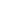 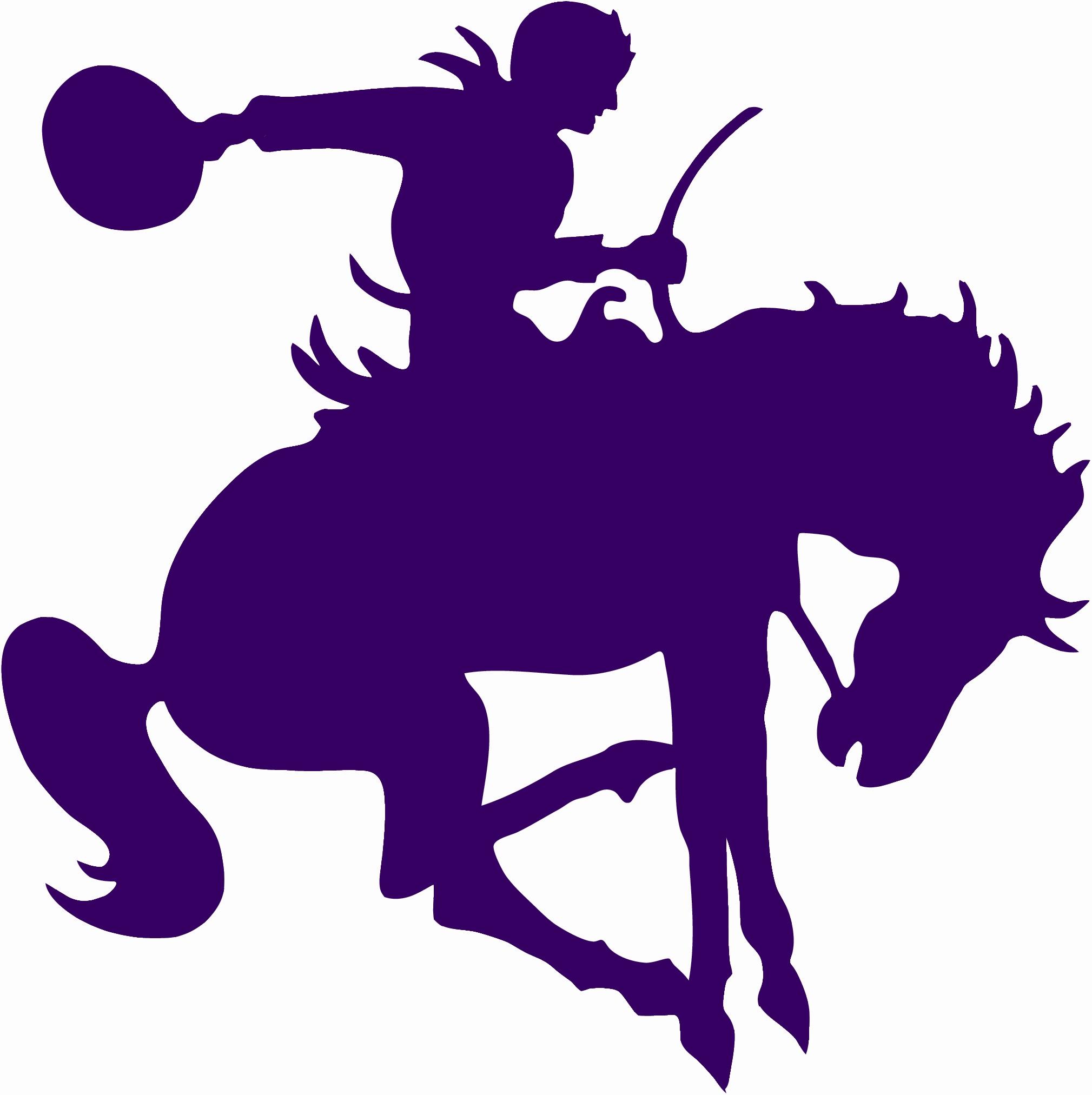 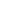 3-8-2021To whom it may concern, I am writing this letter on behalf of Sydnee Shafer. I have had the privilege of knowing Sydnee for many years. Sydnee has been a family friend, a student, as well as an employee that I oversaw. It is no question that she brings nothing but a positive influence to everything that she does.Sydnee is someone who I have seen grow tremendously throughout her years. Knowing Sydnee on a personal level, it makes me proud to see that she is pursuing a career that she will be extremely successful in. She has great people skills, as well as a strong work ethic that will make her successful in her endeavors. She makes me very proud to see the person she has become. I am happy to write this letter on behalf of Sydnee and hope that you will strongly consider her for your internship. If you have any further questions, please feel free to contact me as I would be happy to answer them. Sincerely,Nick LindseyAthletic Director/Assistant PrincipalArcola High School 